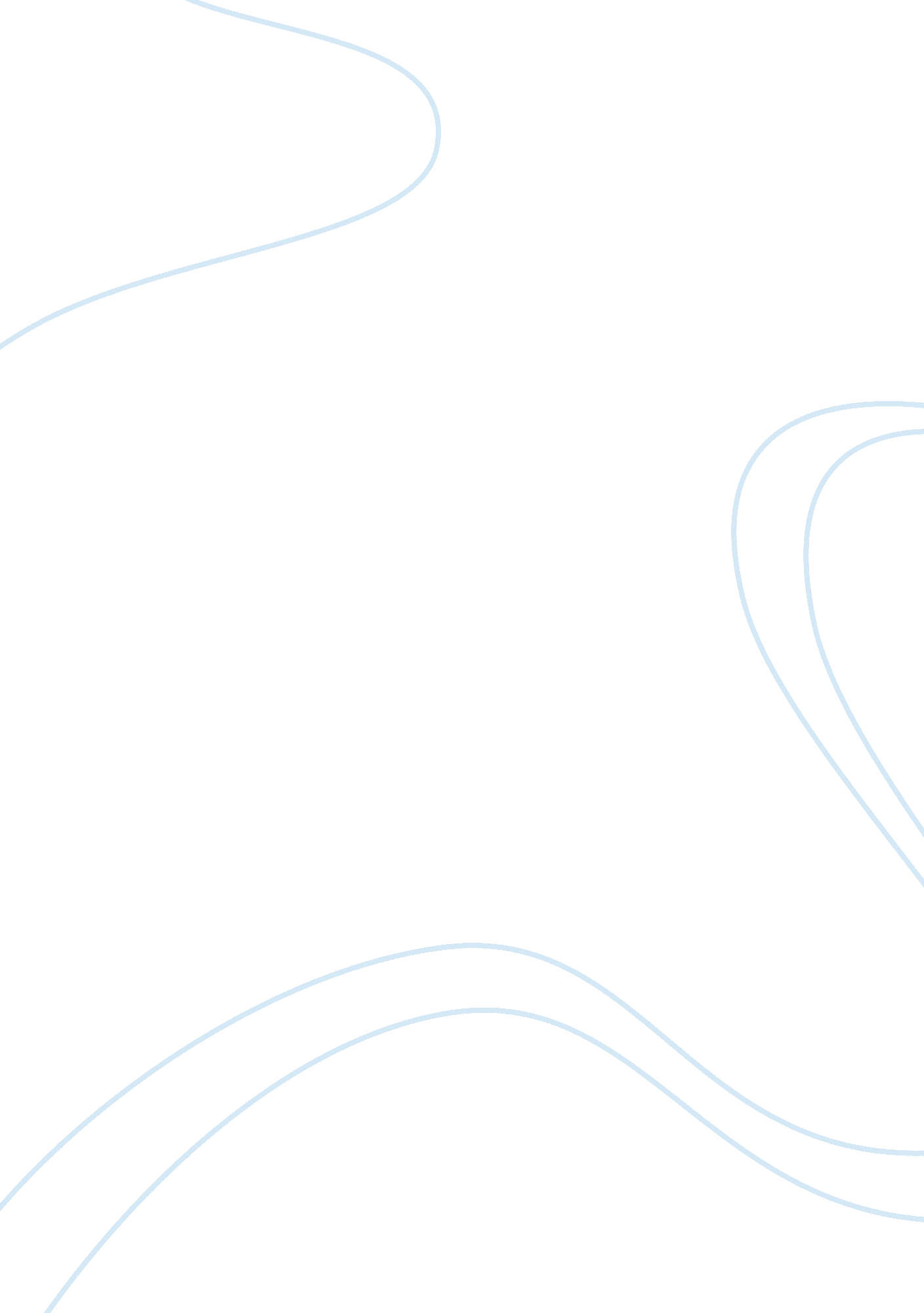 Is world history conflict or consensus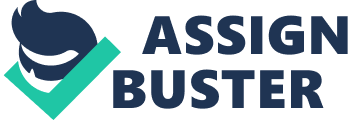 The world has undergone decisive changes redirecting and reshaping human life that has led to opening of horizons for civilization advancements. The history of the world in connection to its origin, existence and changes is a matter of conflict. The relevance of this matter is a matter of how man interacts with the world and various changes that have occurred in its history. One fundamental concept of the world’s history is about civilization an aspect of globalization. Due to civilization people are now differentiated by religion, history, language and traditions. In many countries, a number of events that unfold at different avenues of human life really confirm that the world is changing. The different types of political combinations have had major transformations on service to humanity, science, technology and infrastructure. The nature of civilization clearly shows that world’s history or changes in man’s life are as a result of conflict between civilization which entails culture, religion and politics. The nature of civilizations Initially, the world was divided into first, second, and third worlds during the cold war but this is no longer relevant as countries group themselves in terms of culture and civilization. A civilization is a cultural entity made up of villages, regions, religious and ethnic groups with a diverse culture. This exists at different levels of cultural heterogeneity. For example, the way of life in a village at the northern part of Germany maybe different from a village in south of Germany but both share a common German culture. Observation of similar cultural practices differentiates the Germans from Chinese or Arab cultures. This means that a civilization is the highest cultural grouping of people with broad levels of entities which distinguishes certain individuals from others. Civilization includes a large number of people, several nations, political structures and religious movements. The political structure is one major issue that has made the life of man change by conflict between civilizations. There are certain reasons for political conflict between civilizations which include first, regional trade among civilizations whereby certain states empowers others in matters of doing business. Second, intermarriages between people from different civilizations. Third, Economic and social development which have led to nationalism influencing governance structure. Fourth, the ease of changing political and economic differences compared to cultural barriers. Fifth, the global dominance by Western countries has changed the political life of man in the history of world. In the new era of conflicts, many countries organize themselves according to infrastructure development, religion and language. A number of reasons justify the likelihood of clash between political, cultural and religious civilizations and changes in world’s history. These include first, the differences among civilization are not real but people have different views concerning rights and responsibilities. Secondly, with technology the world is being brought together in matters concerning to politics, religion and culture through interactions. Thirdly, economic development and regionalism is increasing leading to existence of international trade affairs. Conclusion Civilizations in terms of politics, culture and religion have contributed a large percentage in changes around the world. A major development has been cultural influence as a result of influence from different political entities and religious groups. The concept of globalization which is related to civilization has influenced the way of human life. A major concern is the fact of communication network that has led to changes in the way of doing business and changed human life style. The transformation of man thus is attributed to conflicts by civilizations such as politics, culture and religion. The three components are essentials in the history of world as they have led to changes in human life. 